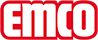 emco Bauemco TWINGUARD z podkładem gumowym (G) 18 G DWTyp18 G DWObciążeniedużeProfil nośnyWysokiej jakości lita guma, wytrzymała i odporna na czynniki atmosferycznePowierzchnia do chodzeniaOdporne paski z gumy nylonowej pełnej w połączeniu z aluminiową listwą skrobiącą w stosunku 2: 1. Listwa skrobiąca dostępne opcjonalnie w wykonaniu z mosiądzu lub anodowana.Standardowy odstęp między profilami ok. (mm)0 mm, system zamkniętyKoloryGumaKolory specjalneCzarnyPołączenieLinka o wysokiej wytrzymałościwymiarySzerokość wycieraczki:…………mm ( długość profilu)Głębokość wycieraczki:…………mm ( w kierunku ruchu)Kontaktemco Polska Sp.z.o.o. · Ul. Makowskiego 1 · 02-784 Warszawa / PL · Tel./Fax (+48) 22 818 82 36 · info@pl.emco.de · www.emco-bau.com